Fiche validée par la CARDIE le : 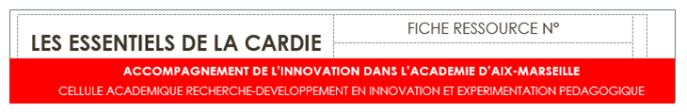 Thématique : Le numérique au service des élèves à besoins éducatifs particuliers Auteur : Sébastien Lecourtier – Solenne Albertini-MatteiRéférences  Actualité et Veille (réactualisation) – Le 03/12/2020 12:24:41Pour aller plus loin ....Sitographie et publications  Paroles d’acteursCette fiche part de trois axes de réflexion : Le premier concerne les évolutions sociales tout autant du point de vue de l’extension du numérique de plus en plus utilisé dans notre quotidien que des inégalités sociales et scolairesLe second axe relève de l’alliance du numérique et de l’inclusion, portant la réflexion encore au-delà en termes d’accessibilitéLe troisième axe la réflexion autour du rôle des enseignants et des changements relatifs à leur métier dans ce contexte numérisé tout autant que dans le cadre des politiques inclusives.Sujet parfois à controverse au regard du temps passé devant les écrans par les enfants et adolescents, l’aspect ludique ou gadget des outils numériques incite également certains à la méfiance. La question a effectivement été posée de savoir si le numérique permet une amélioration des résultats scolaires, mais sans doute faut-il se demander si la technologie peut apporter une plus-value sans changement pédagogique. Une particulière vigilance sera donc indispensable afin de ne pas entrer dans les usages du numérique par l’outil ou pour l’outil, mais de mener une réflexion autour de son intégration dans une organisation pédagogique afin d’envisager la réelle plus-value des outils choisis pour l’apprentissage et plus spécifiquement celui des élèves à besoin éducatifs particuliers. L’accessibilité dépasse ainsi le cadre de l’inclusion. Là où l’inclusion relie la personne à sa difficulté et implique une compensation, l’accessibilité pédagogique renvoie à la capacité du système à être accueillant et accessible à tous, dans le cadre classe autant qu’à l’échelle de l’établissement.Ne pas substituer le numérique au réel, le mettre au service de la réflexion et de l’autonomie de l’élève ainsi que de la construction de ses apprentissages, être attentif au développement de l’esprit critique au regard des sources, des limites et des usages. Les changements pour devenir un enseignant inclusif et « numérisé » sont nombreux : partage de responsabilité, création de nouveaux échanges, valorisation de la diversité, soutien à chaque apprenant, travail en équipe…Il convient ainsi de s’interroger sur les réels apports que ce type d’outils permet désormais : comment intégrer le numérique dans les pratiques pour gagner en motivation, mieux accompagner les élèves à besoins éducatifs particuliers ? A ce titre, l’usage du modèle SAMR présente une entrée possible dans la réflexion.En quoi le numérique constitue-t-il un levier pour rendre possible l’accessibilité scolaire à tous ?Eduscol :Lettre d'information Édu_Num Handicap et numérique : https://eduscol.education.fr/numerique/edunum-handicapSites Académiques : Académie d’Aix-Marseille – Le numérique éducatifhttps://www.pedagogie.ac-aix-marseille.fr/jcms/c_10381018/fr/les-ressourceshttps://www.pedagogie.ac-aix-marseille.fr/jcms/c_10637631/fr/panorama-des-outils-numeriques-au-service-des-apprentissageshttps://www.pedagogie.ac-aix-marseille.fr/jcms/c_315502/fr/3-elaborer-une-charte-du-bon-usage-du-numerique-en-etablissementAcadémie de Rouen : ASH et usages du numériquehttp://ash-numerique.spip.ac-rouen.fr/Académie de Nancy-MetzDANE et EEBEPhttps://dane.ac-nancy-metz.fr/ebep/Les avantages de la tablette tactile : le numérique au service des EBEP http://www4.ac-nancy-metz.fr/ia55/IMG/pdf/les_avantages_de_la_tablette_tactile.pdfAcadémie de Clermont-Ferrand : Des ressources numériques pour rendre accessible, adapterhttp://www.ac-clermont.fr/dsden43/ecole-inclusive/education-et-pedagogie-inclusives-ressources/ressources-numeriques-pour-rendre-accessible-adapter/Académie de Versailles – DANE – Les compétences du XXIème sièclehttp://www.dane.ac-versailles.fr/comprendre/les-competences-du-xxie-siecle#Académie de Dijon - DANE - Ressources pour accompagner les EBEPhttp://dane.ac-dijon.fr/2020/03/24/des-ressources-pour-accompagner-les-ebep/ BA / BO : https://bulacad.ac-aix-marseille.fr/uploads/BA/BA288S/BASPE_288.pdf?ts=1581662822https://www.pedagogie.ac-aix-marseille.fr/jcms/c_10745106/fr/loi-sur-l-ecole-de-la-confiance Site de circonscription : ASH91 - L’outil numérique au service des BEP http://ressources-ecole-inclusive.org/Panorama des outils numériques au service des apprentissages (DANE) : http://www.marseille-13.ien.13.ac-aix-marseille.fr/spip/spip.php?article69Circonscription ASH de l’Académie d’Amiens : la trousse numériquehttp://ash.dsden02.ac-amiens.fr/033-la-trousse-numerique.htmlLieux et dates de rencontre et/ou de présentation, quelle plateforme ? (Netvibes)Les ressources consultées pour établir la fiche Éric Plaisance - « Le numérique par et pour l’éducation inclusive - Numérique et éducation inclusive Quelles alliances ? » - La nouvelle revue - Éducation et société inclusives, 2019/3 N° 87 Les ressources pour aller plus loinRéférences bibliographiques pour enrichir sa réflexionQu’est-ce que le modèle SAMR ? - https://primabord.eduscol.education.fr/qu-est-ce-que-le-modele-samrAlain Lévy - SAMR, un modèle à suivre pour développer le numérique éducatif, Revue Technologie n°206 janvier-février 2017 Canopé - https://www.ac-paris.fr/portail/upload/docs/application/pdf/2017-02/articletechnologie206_alainlevy_bd.pdfAnalyses et réflexion dans le dossier du café pédagogique - http://www.cafepedagogique.net/lesdossiers/Pages/2014/2014Num01.aspxLes compétences du XXIème siècle - http://www.dane.ac-versailles.fr/comprendre/les-competences-du-xxie-siecleICILS 2018 : enquête internationale auprès des enseignants de quatrième sur l’utilisation des technologies de l’information et de la communicationhttps://cache.media.education.gouv.fr/file/2020/81/3/depp-ni-2020-20-04-icils-2018-enseignants-quatrieme_1244813.pdf Michel Guillou – « Pour un numérique humaniste, social et culturel » Remèdes aux mensonges et autres idées reçues, Antidote n° 23 http://www.cahiers-pedagogiques.com/Pour-un-numerique-humaniste-social-et-culturelDu Triangle didactique de Houssaye au tétraèdre pédagogique de Faerber puis au tétraèdre des TIC de Lombardhttps://prodageo.wordpress.com/2012/10/16/quelle-place-pour-le-groupe-dans-le-triangle-pedagogique/Cristina Popescu - « Le numérique pour une meilleure accessibilité à l’école ! »https://www.researchgate.net/profile/Cristina_Popescu9/publication/310482028_Le_numerique_pour_une_meilleure_accessibilite_a_l'ecole/links/582f921908aef19cb81565ed.pdfClaude-Alexandre Magot et Stéphanie Lista – « La tablette tactile en ULIS : un instrument au service d’une école inclusive ? »https://www.cairn.info/revue-la-nouvelle-revue-education-et-societe-inclusives-2019-3-page-31.htmVanessa Bacquelé – « L’expertise enseignante au défi de l’usage des ordinateurs en classe par des élèves dyslexiques »https://www.cairn.info/revue-la-nouvelle-revue-education-et-societe-inclusives-2019-3-page-61.htmTeresa Assude – « Education inclusive et éducation numérique : quelles convergences ? Une étude de cas avec les tablettes numériques »https://www.cairn.info/revue-la-nouvelle-revue-education-et-societe-inclusives-2019-3-page-11.htmTémoignages de praticiens (audio-vidéo)Parole d’experts ou d’accompagnateursLe numérique au service des EBEP, collège Jules Verne (ac. Nancy-Metz)https://www.college-vittel.fr/le-numerique-au-service-des-ebep-eleves-a-besoins-educatifs-particuliers/Diaporama, conférence … etc. qui ont déjà eu lieu.Pratiques de classe à observer dans le territoireMusée virtuel entre deux établissements de la région académique Provence Alpes Côte d’Azur :https://innovatheque-pub.education.gouv.fr/innovatheque/consultation-action/6979/nav-contextUsage de la tablette dans les classes coopératives de la cité scolaire de Barcelonnette :https://innovatheque-pub.education.gouv.fr/innovatheque/consultation-action/99/nav-contextZèbrons : Pas plus mais différents - Mieux accueillir les élèves à Haut Potentielhttps://innovatheque-pub.education.gouv.fr/innovatheque/consultation-action/105/nav-contextEnseigner aux EBEP en période de crise sanitaire- ASH Marseillehttps://padlet.com/cpc_ash_marseille/classevirtuelleASH 